​​​​​​​  កិច្ចតែងការបង្រៀនមុខវិជា្ជ	៖ គីមីវិទ្យាថ្នាក់ទី	៖ ៩ជំពូកទី២	៖  កាបូន អុកស៊ីសែន និងអ៊ីដ្រូសែនមេរៀនទី១	៖  អុកស៊ីសែនប្រធានបទ ៖ លក្ខណៈគីមីរបស់អុកស៊ីសែនវិធីសាស្ថបង្រៀន៖ តាមបែប​ IBL រយៈពេល	៖ ១ម៉ោង(៥០នាទី)ម៉ោងទី      ៖  ២I- វត្ថុបំណងចំណេះដឹង៖​   សិក្សាពណ៌នាពីប្រតិកម្មរបស់អុកស៊ីសែនជាមួយលោហៈ និងអលោហៈបានត្រឹមត្រូវតាមរយៈ                     ការពិសោធន៍ និងសំណួរបំផុសរបស់គ្រូ។បំណិន៖        សិស្សធ្វើពិសោធជាក្រុម ដើម្បីមើលប្រតិកម្មរបស់ឧស្ម័នអុកស៊ីសែន ជាមួយលោហៈ និងអលោ                      ហៈបានត្រឹមត្រូវ។ឥរិយាបថ៖ 	សិស្សចូលចិត្តសិក្សាមុខវិជ្ជាគីមីវិទ្យា និងអនុវត្តក្នុងជីវភាពរស់នៅប្រចាំថ្ងៃ បានត្រឹមត្រូវ។II- សម្ភារៈបង្រៀន និងរៀន 	ឯកសារយោង៖ 	+ សៀវភៅពុម្ពសិស្សថ្នាក់ទី៩ មុខវិជ្ជាគីមីវិទ្យា របស់ក្រសួងអប់រំ យុវជន និងកីឡា ទំព័រទី១២០              ដល់ទំព័រទី ១២១។​           + សៀវភៅពុម្ពគ្រូថ្នាក់ទី៩ មុខវិជ្ជាគីមីវិទ្យា របស់ក្រសួងអប់រំ យុវជន និងកីឡា។​           + ឯកសារយោង STEPSAM3 ទំព័រទី ៧០ ដល់ទំព័រទី ៧១ ។	សម្ភារៈបង្រៀន និងរៀន		+ ឈើគូស ឬដែកកេះ		+ ទាន		+ ក្រដាសអាលុយមីញ៉ូម ឬសំឡីដែក		+ ធ្យូង (កាបូន)III- សកម្មភាពបង្រៀន និងរៀនសកម្មភាពគ្រូខ្លឹមសារមេរៀនសកម្មភាពសិស្សត្រួតពិនិត្យ- អនាម័យ-សណ្ដាប់ធ្នាប់-អវត្តមាន ។ជំហានទី១ (២ ឬ៣នាទី)រដ្ឋបាលថ្នាក់ប្រធាន ឬអនុប្រធានថ្នាក់ ជួយសម្រប សម្រួលឡើងរាយការណ៍ ពី​អវត្តមាន សិស្ស។- តើអុកស៊ីសែនក្នុងធម្មជាតិ មាន នៅឯណាខ្លះ?- តើអុកស៊ីសែន មានរូបមន្តដូច ម្តេច? មានម៉ាសម៉ូលេគុលប៉ុន្មាន?- តើអុកស៊ីសែន អាចមានប្រតិកម្ម ជាមួយអង្គធាតុផ្សេងៗឬទេ?ជំហានទី២ (១០នាទី)រំឭកមេរៀនចាស់- អុកស៊ីសែន មាននៅក្នុងគ្រប់ទីកន្លែង ដូចជា ក្នុងទឹក ក្នុងដី និងក្នុងបរិយា កាសជាដើម។- អុកស៊ីសែន មានរូបមន្ត O2 ហើយ មានម៉ូលេគុលចំនួន ៣២ ។- អុកស៊ីសែន មាននៅក្នុងគ្រប់ទីកន្លែង ដូចជា ក្នុងទឹក ក្នុងដី និងក្នុងបរិយា កាសជាដើម។- អុកស៊ីសែន មានរូបមន្ត O2 ហើយ មានម៉ូលេគុលចំនួន ៣២ ។- សិស្សឆ្លើយតាមការយល់ឃើញរបស់ ខ្លួន។- គ្រូសរសេរចំណងជើងមេរៀន ដាក់នៅលើក្តាខៀន ។- អោយសិស្សម្នាក់ឡើងអានមេ រៀន។- គ្រូបែងចែកសិស្សជាបួនក្រុម ។- តើលោហៈមានអ្វីខ្លះ?- តើអលោហៈមានអ្វីខ្លះ?- គ្រូបង្ហាញវត្តមានឧស្ម័នអុកស៊ី សែនក្នុងខ្យល់។- ហេតុអ្វីបានជាទៀនរលត់?- ចុះបើយកកាបូន អាលុយមីញ៉ូម ទៅដុត តើវានឹងមានអ្វីកើតឡើង។- តើមានអ្វីកើតឡើង នៅពេលដុត កាបូន?- អោយសិស្សសរសេរសមីការតាង ប្រតិកម្ម។- គ្រូធ្វើសំយោគ- គ្រូអោយសិស្សទាញសន្និដ្ឋាន- អោយសិស្សសរសេរសមីការតាង ប្រតិកម្ម។- គ្រូធ្វើសំយោគ- គ្រូអោយសិស្សទាញសន្និដ្ឋានជំហានទី៣៖ មេរៀនថ្មី (៣០នាទី)ជំពូកទី២ ៖ កាបូន អុកស៊ីសែន និងអ៊ីដ្រូ                 សែនមេរៀនទី១៖ អុកស៊ីសែន៣. លក្ខណៈគីមីរបស់អុកស៊ីសែន៣.១. អំពើលើលោហៈ និងអលោហៈ- សម្ភារៈមាន ទៀន ដបទឹកសុទ្ធកាត់ មាត់ ឬកែវ ឈើគូស ឬដែកកេះ។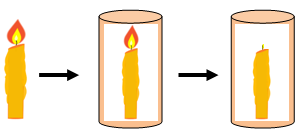 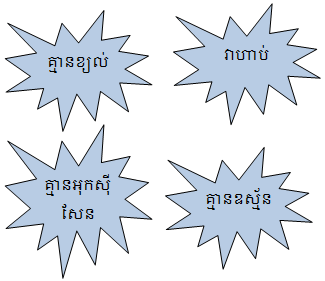 ខ. សំណួរគន្លឹះ+ ពិសោធន៍ទី១- ដុតកាបូន (ធ្យូង)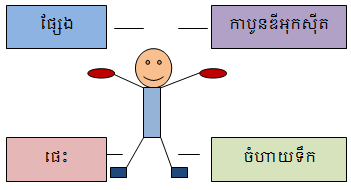 - ប្រតិកម្មជាពាក្យ និងនិមិត្តសញ្ញាC    +     O2                CO2- កាបូនឌីអុកស៊ីត (CO2) ជាអុកស៊ីតនៃ អលោហៈ ឬអុកស៊ីតជាអាស៊ីត។+ ពិសោធន៍ទី២- យកក្រដាសអាលុយមីញ៉ូមទៅដុត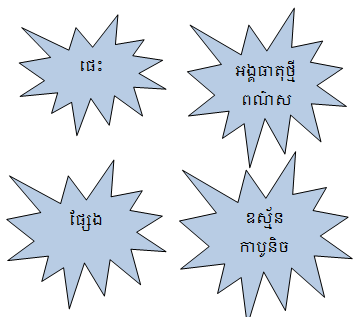 - អាលុយមីញ៉ូមអុកស៊ីត (Al2O3) ជាអុក ស៊ីតលោហៈ ឬជាបាស។- ប្រតិកម្មលោហៈ ជាមួយអុកស៊ីសែន បង្កើតបានជាអុកស៊ីតលោហៈ ឬជាអុក ស៊ីតអាស៊ីត។-សិស្សកត់ចំណងជើងមេរៀន ចូលទៅ ក្នុងសៀវភៅ។- សិស្សម្នាក់ស្ម័គ្រចិត្តឡើងអានមេ រៀន។- សិស្សចូលទៅតាមក្រុមពិភាក្សា ។- លោហៈមាន ដែក អាលុយមីញ៉ូម ស័ង្ក សី...។ - អលោហៈមាន កាបូន ផូស្វរ ស្ពាន់ធ័រ ...។- សិស្សសង្កេត- ហេតុបានជាទៀនរលត់ ពីព្រោះគ្មាន អុកស៊ីសែន ដោយអុកស៊ីសែនជាឧស្ម័ន ទ្រទ្រង់ចំហេះ។+ ភ្លើងឆេះបានដោយសារមានវត្តមាន របស់ឧស្ម័នអុកស៊ីសែន។- សិស្សឆ្លើយសំណួរ ។- សិស្សធ្វើពិសោធន៍ សង្កេតនិងកត់ត្រា ចម្លើយតាមការឃើញជាក់ស្តែង។- សរសេរសមីការតាងប្រតិកម្ម   កាបូ + អុកស៊ីសែន =>កាបូនឌីអុកស៊ីត   C    +     O2                 CO2លោហៈ + អុកស៊ីសែន => អុកស៊ីតអាស៊ីត- សិស្សសង្កេត វិភាគ និងកត់ត្រា។- សរសេរសមីការតាងប្រតិកម្ម+ បង្កើតអង្គធាតុថ្មី- អាលុយមីញ៉ូម + អុកស៊ីសែន អាលុយមីញ៉ូមអុកស៊ីតAl    +     O2           Al2O3- គ្រូអោយសិស្សសរសេរសមីការ ជានិមិត្តសញ្ញាជំហានទី៤៖ ពង្រឹងចំណេះដឹង (៥នាទី)- ស័ង្កសី+អុកស៊ីសែន   ស័ង្កសីអុកស៊ីត- ផូស្វរ+អុកស៊ីសែន    ផូស្វរអុកស៊ីត ឬ                                 អានីទ្រីតផូស្វរិច- សរសេរសមីការ ជានិមិត្តសញ្ញា-  2Zn       +     O2              2ZnO-  4P       +     5O2              2P2O5- គ្រូដាក់សំណួរអោយសិស្សធ្វើនៅ ផ្ទះ- គ្រូអោយសិស្សសរសេរ ឬបង្ហាញ ពីលក្ខណៈគីមីរបស់អុកស៊ីសែន។ជំហានទី៥  (៣នាទី)កិច្ចការផ្ទះ និងបណ្តាំផ្ញើរ-សិស្សកត់ត្រាលំហាត់យកទៅធ្វើនៅ ផ្ទះ។